В целях обеспечения эффективного развития малого и среднего предпринимательства на территории Бузулукского района, повышения эффективности работы по привлечению инвестиционных ресурсов в экономику района, создания благоприятного инвестиционного климата, развития инвестиционной и инновационной деятельности на территории муниципального образования Бузулукский район, руководствуясь Федеральным законом от 24.07.2007 № 209-ФЗ «О развитии малого и среднего предпринимательства в Российской Федерации»,  Законом Оренбургской области  от 29.09.2009 № 3118/691-ІV-ОЗ «О  развитии малого и среднего предпринимательства в Оренбургской области», руководствуясь статьей 24 Устава муниципального образования Бузулукский район Оренбургской области п о с т а н о в л я ю:1. Внести в постановление администрации муниципального образования Бузулукский район Оренбургской области от 26.12.2016г. № 948-п «О создании Общественного совета по инвестиционному климату и развитию малого и среднего предпринимательства в Бузулукском районе» следующие изменения:1.1. Изложить приложение № 1 к постановлению в новой редакции согласно приложению к настоящему постановлению.2. Настоящее постановление вступает в силу со дня его подписания и подлежит размещению на официальном сайте муниципального образования Бузулукский район.3.Настоящее постановление подлежит включению в областной регистр муниципальных нормативных правовых актов.4. Контроль за исполнением настоящего постановления возложить на заместителя главы администрации района по экономическим вопросам А.В. Скороварова.Глава района                                                                                     Н.А. БантюковРазослано:	в дело, А.В. Скороварову, отделу экономики, членам общественного совета, Бузулукской межрайонной прокуратуре.Приложениек постановлению администрации района от____________ №______СоставОбщественного совета по инвестиционному климату и развитию малого и среднего предпринимательства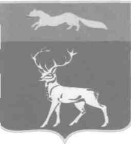 АДМИНИСТРАЦИЯМУНИЦИПАЛЬНОГО ОБРАЗОВАНИЯБУЗУЛУКСКИЙ РАЙОНОРЕНБУРГСКОЙ ОБЛАСТИПОСТАНОВЛЕНИЕ_______________№ _______г. БузулукО внесении изменений в постановление администрации муниципального образования Бузулукский район Оренбургской области от 26.12.2016г. №948-п «О создании Общественного совета по инвестиционному климату и развитию малого и среднего предпринимательства в Бузулукском районе» (с изменениями от 27.09.2021 г. № 870-п)Председатель Общественного совета:Председатель Общественного совета:Бантюков Николай Александрович-Глава района Заместитель председателя Общественного совета:Заместитель председателя Общественного совета:Скороваров Алексей Викторович-Заместитель главы администрации района по экономическим вопросам Секретарь Общественного совета:Секретарь Общественного совета:Люкшина Екатерина Викторовна-Ведущий специалист отдела экономики администрации районаЧлены Общественного совета:Члены Общественного совета:Банкетова Валентина Анатольевна-Начальник отдела экономики администрации района Аверина Анна Викторовна-Начальник отдела имущественных отношений администрации районаАсатрян Араик Араратович-Директор ООО "Мария" (по согласованию)Востокина Марина Викторовна -Индивидуальный предприниматель Перепелкин Николай Александрович-Индивидуальный предприниматель Бурлака Юрий Геннадьевич-Индивидуальный предприниматель Кихаев Сергей   Валерьевич-Индивидуальный предприниматель Титова                                         Татьяна Анатольевна-Индивидуальный предприниматель Назин Александр Николаевич-Председатель Ассоциации КФХ Шмелева Елена Михайловна-Индивидуальный предприниматель Махкамов Хаким Жураевич-Индивидуальный предприниматель Богомолов Вячеслав Владимирович -Индивидуальный предприниматель Григорчук Елена Вячеславовна-Индивидуальный предприниматель 